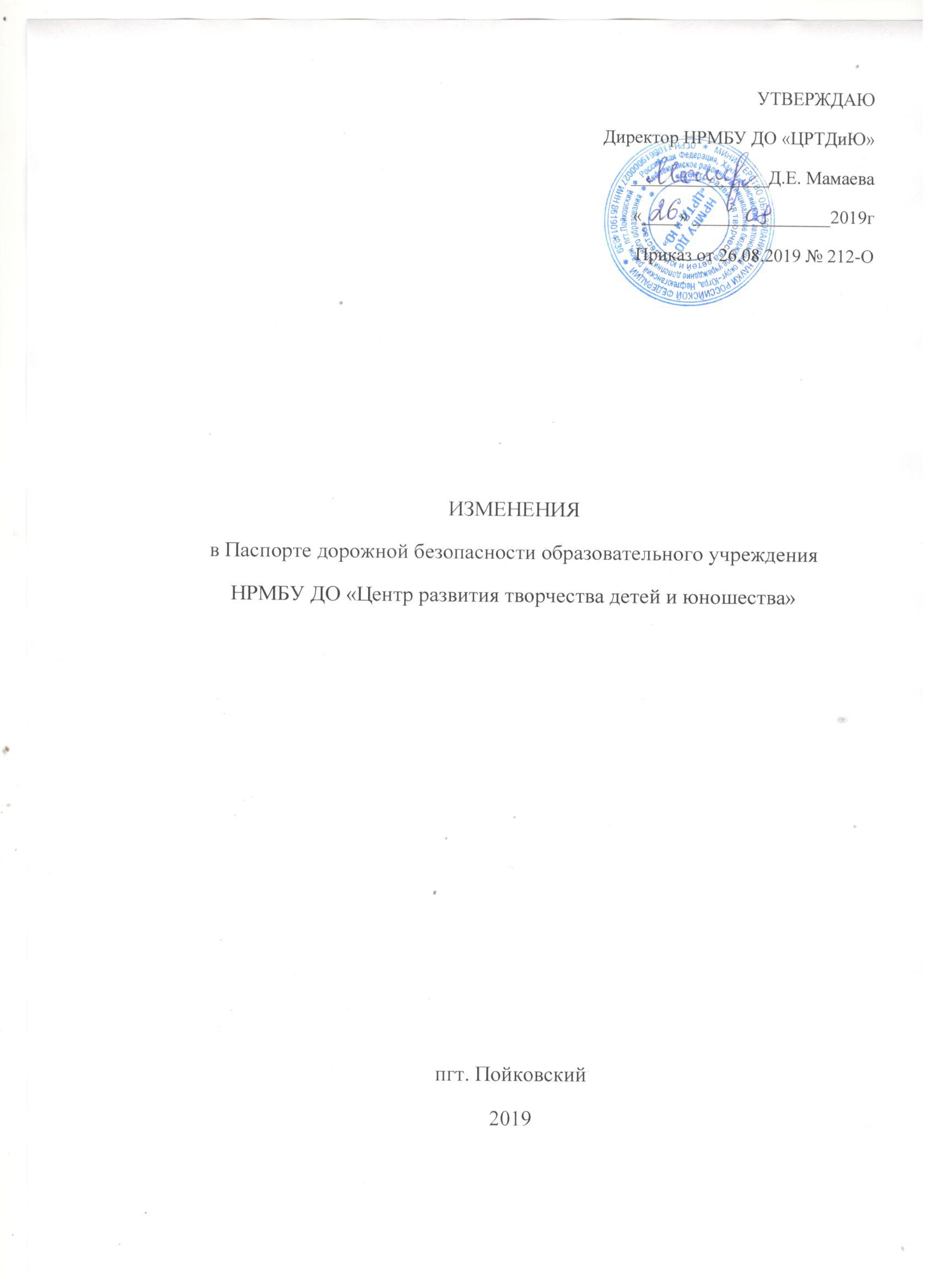 Общие сведения Нефтеюганское районное муниципальное бюджетное  учреждение дополнительного образования «Центр развития творчества детей и юношества»Тип образовательной организации – дополнительное образование Юридический адрес: 628331, Ханты - Мансийский автономный округ-Югра,Нефтеюганский район, пгт.Пойковский, микрорайон 4, строение 2а., помещение 1, телефон/факс: 8(3463)211-114, 211-123, электронный адрес: centerdod10@mail.ruФактический адрес: 628331, Ханты - Мансийский автономный округ-Югра,Нефтеюганский район, пгт.Пойковский, микрорайон 4, строение 2а., помещение 1, телефон/факс: 8(3463)211-114, 211-123, электронный адрес: centerdod10@mail.ruРуководители образовательной организации:Директор – Мамаева Дженнет Евгеньевна, телефон рабочий – 8 3463 211114, сотовый телефон – 89825592579Заместитель директора – Дегтярева Галина Леонидовна, телефон рабочий – 8 3463 218067, телефон сотовый – 89825840142Заместитель директора – Хворых Наталья Алексеевна, телефон рабочий – 8 3463 218067, телефон сотовый – 89124113602Заместитель директора – Мурясова Ирина Юрьевна, телефон рабочий – 8 3463 211123, телефон сотовый – 89129081124Ответственные работники муниципального органа образования Ответственные работники муниципального органа образования – методист Бабина Елена Мусагалеевна, тел 8(3643)23-10-60;Ответственные сотрудники Госавтоинспекциистарший инспектор по пропаганде БДД - капитан полиции Поспелова Алена Петровна.Ответственные работники за мероприятия по профилактике детского травматизмаДиректор – Мамаева Дженнет Евгеньевна, телефон рабочий – 8 3463 211114, сотовый телефон – 89825592579Главный специалист-эксперт дорожного хозяйства МКУ службы ЖКХ и благоустройства администрации п. Пойковский, осуществляющей содержание УДС- Захаев Ильяс Хумайдович тел. 215551Главный специалист-эксперт дорожного хозяйства МКУ службы ЖКХ и благоустройства администрации п. Пойковский, осуществляющей содержание ТСОДД - Захаев Ильяс Хумайдович тел. 215551Количество обучающихся – 665 человекНаличие уголков по БДД – холл зданияНаличие класса по БДД – не имеетсяНаличие автогородка (площадки) по БДД – нетНаличие автобуса – ГАЗЕЛЬ 3221 (8 мест)Время пребывания детей  - 08.30 – 14.00; 14.00 – 20.00Телефоны оперативных служб:Единая служба спасения - 112ЕДДС (единая дежурная диспетчерская служба)  - 250 112Дежурная часть Отдела МВД России по Нефтеюганскому району8 3463 209602; 8 3463 209502МБУЗ «Станция скорой медицинской помощи» - 103План мероприятийпо профилактике дорожно-транспортного травматизма на 2019-2020 учебный год№ ппнаименование мероприятиясроки  проведенияответственный1Дидактическая игра «Улица города»сентябрь 2019 годапедагоги дополнительного образования,Шабаева Л.И.2Интеллектуальный тир «Азбука движений пешехода»сентябрь 2019 годапедагоги дополнительного образования,Шабаева Л.И.3Аукцион знаний «Внимание дорога»декабрь 2019 годапедагоги дополнительного образования,Шабаева Л.И.4Интеллектуально-познавательная игра «Автомир»декабрь 2019 годапедагоги дополнительного образования,Шабаева Л.И.5Эрудит-шоу «В стране Светофории»апрель 2020 годапедагоги дополнительного образования,Шабаева Л.И.6Викторина-поиск «Вопросы инспектора Мигалочкина»апрель 2020 годапедагоги дополнительного образования,Шабаева Л.И.